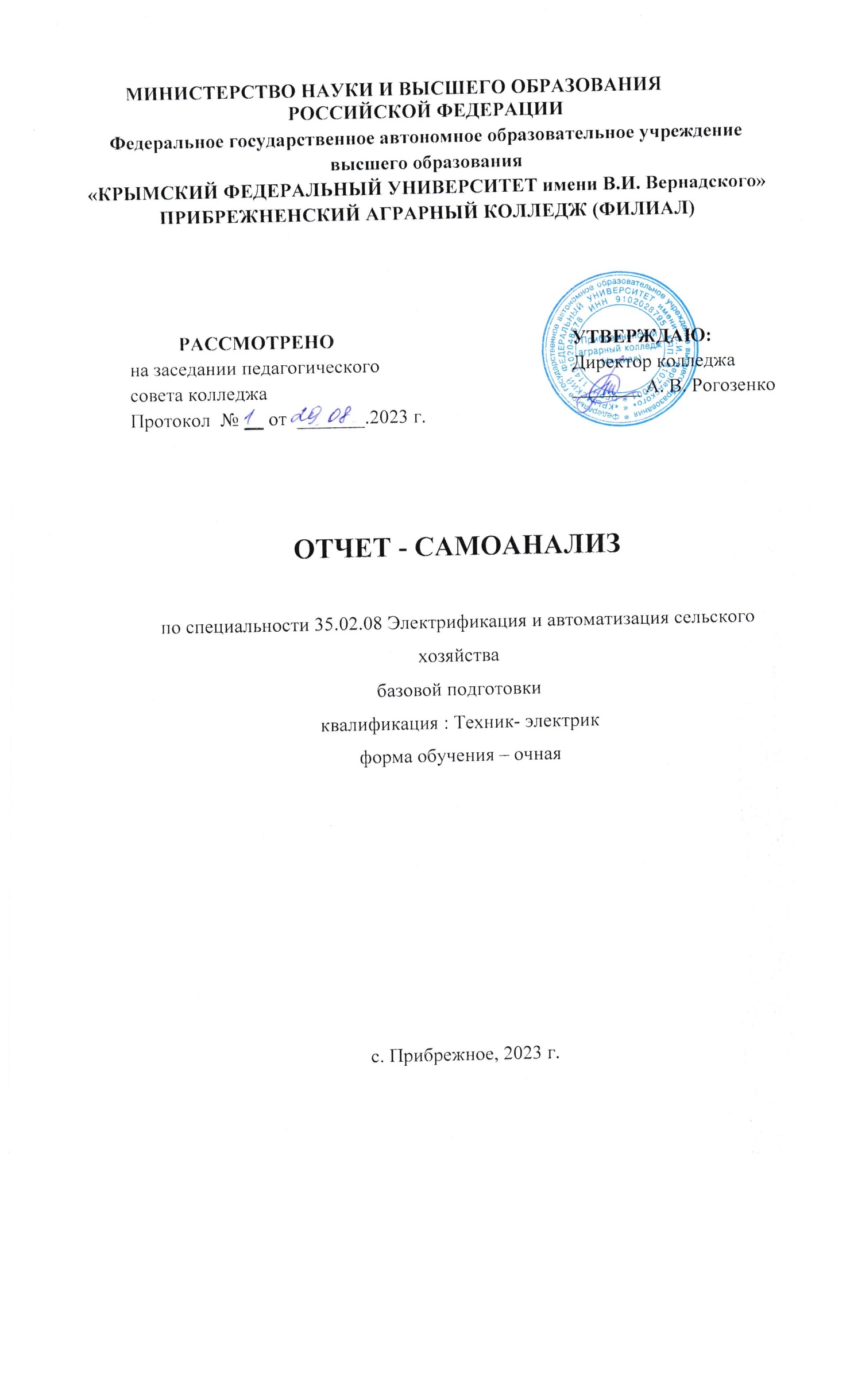 1. РАЗДЕЛАнализ организации учебного процесса и содержания образования.Профиль специальности 35.02.08 Электрификация и автоматизация сельского хозяйства- естественнонаучный. Учебный год начинается с 01 сентября и разделен на два семестра: I семестр начинается с 01 сентября до конца календарного года, II семестр начинается с начала календарного года и заканчивается в зависимости от курса обучения в соответствии с графиком учебного процесса.   Обязательная учебная нагрузка запланирована из расчета 36 часов в неделю, максимальная учебная нагрузка - 54 часа. Общий объем каникулярного времени в учебном году составляет 10-11  недель,  в том числе не менее двух недель в зимний период.Практика представляет собой вид учебных занятий, обеспечивающих практико-ориентированную подготовку обучающихся. При реализации ОПОП СПО предусматриваются следующие виды практик: учебная и производственная. Производственная практика состоит из двух этапов: практики по профилю специальности и преддипломной практики. Производственную практику планируется проводить в организациях, направление деятельности которых соответствует профилю подготовки обучающихся. Все учебные и производственные практики проводятся концентрированно в рамках соответствующих профессиональных модулей.Производственную (преддипломную) практику в объеме 4 недель (144 часа) запланировано проводить в организациях, направление деятельности которых соответствует профилю подготовки обучающихся. При этом при прохождении преддипломной практики, обучающиеся должны дублировать производственную деятельность руководителей подразделений, собирать и уточнять информацию (в том числе экономическую) для дополнения (редактирования) выпускной квалификационной работы.Оценка качества освоения основной профессиональной образовательной программы включает текущий контроль знаний, промежуточную и государственную (итоговую) аттестацию обучающихся.При оценивании обучающихся используется пятибалльная система оценки по следующим ориентировочным критериям, указанным далее.Оценка «отлично»: полно раскрыто содержание материала в объёме программы; чётко и правильно даны определения и раскрыто содержание; доказательства проведены на основе математических выкладок; ответ самостоятельный, при ответе использованы знания, приобретённые ранее; твёрдые практические навыки. Оценка «хорошо»: раскрыто основное содержание материала; в основном правильно даны определения, понятия; ответ самостоятельный; материал изложен неполно, при ответе допущены неточности, нарушена последовательность изложения; допущены небольшие неточности при выводах и использовании терминов; практические навыки нетвёрдые.Оценка «удовлетворительно»: усвоено основное содержание материала, но изложено фрагментарно, не всегда последовательно; определения и понятия даны не чётко; допущены ошибки при промежуточных математических выкладках, в выводах; неумение использовать знания, полученные ранее; практические навыки слабые.Оценка «неудовлетворительно»: основное содержание учебного материала не раскрыто; не даны ответы на дополнительные вопросы преподавателя; допущены грубые ошибки в определениях, доказательства теорем не проведено; нет практических навыков в использовании материала.Текущий контроль освоения обучающимися программного материала учебных дисциплин и междисциплинарных курсов может иметь следующие виды: текущий, промежуточный, итоговый. Текущий контроль знаний может быть устным или письменным. Для проведения текущего контроля преподаватели используют различные методы и средства, обеспечивающие объективность оценки знаний и умений обучающихся. Текущий контроль по дисциплинам и междисциплинарным курсам цикла проводят в пределах учебного времени, отведенного на соответствующую учебную дисциплину, как традиционными, так и инновационными методами, включая компьютерные технологии.Промежуточная аттестация проводится в форме зачетов, дифференцированных зачетов и экзаменов. По всем учебным дисциплинам, по которым не предусмотрено проведение экзамена, предусмотрено проведение дифференцированного зачета.    Государственная итоговая аттестация включает подготовку и защиту выпускной квалификационной работы (дипломная работа). Обязательное требование - соответствие тематики выпускной квалификационной работы содержанию одного или нескольких профессиональных модулей. Проведение Государственного экзамена не предусмотрено.  Оценка качества подготовки обучающихся и выпускников осуществляется в двух основных направлениях: оценка уровня освоения дисциплин; оценка компетенций обучающихся.   Необходимым условием допуска к Государственной итоговой аттестации является предоставление документов, подтверждающих освоение обучающимся компетенций при изучении теоретического материала и прохождении практики по каждому из основных видов профессиональной деятельности. В том числе выпускником могут быть предоставлены отчеты о ранее достигнутых результатах, дополнительные сертификаты, свидетельства (дипломы) олимпиад, конкурсов, творческие работы по специальности, характеристики с мест прохождения преддипломной практики.Таблица 1.Список обучающихся отчисленных в 2022-2023 учебном году.Мероприятия по сохранению контингента:- встречи с выпускниками колледжа- связь с родителями- индивидуальная работа по ликвидации задолженностей- работа Совета профилактики- педсоветы- наложение штрафов на родителей- сотрудничество с комиссией по делам несовершеннолетнихВопрос сохранения контингента остается наиболее актуальным и трудно решаемым на сегодняшний день.Профориентационная работа проводилась в соответствии с утвержденным планом на 2022-2023 учебный год.2. РАЗДЕЛУровень развития качества знаний, умений, навыков обучающихся.2.1. Анализ качества знаний и уровня обученности обучающихся по группам за 2022-2023 учебный год.Всего на конец учебного года по специальности обучалось 172 обучающихся по очной форме обучения и 47 человек,  по заочной форме обучения.По итогам второго семестра 18 человек по очной форме обучения и 5 человек по заочной форме обучения не успевают, что составляет 10,5 % от общего числа контингента. Заведующим отделением был составлен график ликвидации задолженностей, с указанием срока ликвидации и ответственного лица. График ликвидации академических задолженностей на отделении механизации, электрификации и компьютеризации АПКспециальность 35.02.08 Электрификация и автоматизация сельского хозяйстваГрафик ликвидации академических задолженностей на отделении механизации, электрификации и компьютеризации АПКспециальность 35.02.08 Электрификация и автоматизация  сельского хозяйства (ЗФО)Причины неуспеваемости: Большое количество пропусков занятий, в результате чего обучающиеся не могут усвоить материал. Недостаточная совместная работа преподавателей по ликвидации пробелов в знаниях обучающихся.Работа во время учебыДля ликвидации неуспеваемости преподавателями проводятся дополнительные занятия с отстающими. В каждом кабинете (лаборатории) имеется график проведения консультаций, проводится индивидуальная работа со слабоуспевающими обучающимися. Кураторы учебных групп проводят индивидуальную работу с родителями неуспевающих обучающихся. В текущем учебном году была проведена работа по улучшению успеваемости обучающихся.Таблица 3.Анализ качества знаний и уровня обученности.Данные успеваемости и качества знаний по группам за 2022-2023 учебный годI семестрРейтинг качества знаний по группам специальность 35.02.08 Электрификация и автоматизация сельского хозяйства 1 семестрТаблица 4.Анализ качества знаний и уровня обученности.Данные успеваемости и качества знаний по группам за 2022-2023 учебный годII семестрРейтинг качества знаний и успеваемости по группам, специальность 35.02.08 Электрификация и автоматизация сельского хозяйства 2 семестрСредний балл 2-й семестр, 2022-2023 учебный годспециальность 35.02.08 Электрификация и автоматизация сельского хозяйстваТаблица 4.Анализ успеваемости и качества знаний по результатам I и II семестров за 2022-2023 учебный год.Динамика успеваемости по результатам I и II семестров  за 2022-2023 учебный год.Динамика качества знаний и среднего балла, по результатамI и II семестров за 2022-2023 учебный год.Таблица 5.Список обучающихся имеющих успеваемость «4» и «5»в 2022-2023 учебном году (2 семестр).Таблица 6.Анализ посещаемости обучающихся.За 1-й семестр 2022-2023 уч.год обучающимися было пропущено  10953 часа. Динамика посещаемости обучающихся.За 1-й семестр 2022-2023 уч.год, специальность 35.02.08 Электрификация и автоматизация с/хТаблица 7.Анализ посещаемости обучающихся.За 2-й семестр 2022-2023 уч.год обучающимися было пропущено 12461 час. Динамика посещаемости обучающимися специальности 35.02.08 Электрификация и автоматизация с/х за 2 семестр 2022-2023 уч.годТаблица 8.Анализ посещаемости обучающихся.За 2022-2023 уч.год обучающимися было пропущено 23424  часа. Динамика посещаемости обучающимися специальности 35.02.08 Электрификация и автоматизация с/х за 2022-2023 уч.год            За 2022-2023 уч.год обучающимися было пропущено 23424  часа, что на 10238часов больше, чем в 2021-2022 учебном годуОсновными причинами пропусков являются:Болезнь обучающихся, большой процент пропущенных занятий приходится на зимний период, а также болезни которую они переносят дома и не обращаются в больницу. Достаточное количество обучающихся посещает военкомат, автошколу, тем самым не присутствуют на занятиях.Работа во время учебыДля предотвращения пропусков занятий кураторами совместно с заведующим отделением были проведены родительские собрания, индивидуальные беседы с обучающими, пропускающими занятия без уважительной причины, обучающихся вызывали на заседание цикловых комиссий, а также на совет профилактики, с ними проводилась индивидуальная беседа с педагогом - психологом.Таблица 9.Анализ результатов промежуточной аттестации (зимней сессии).Результаты промежуточной аттестации (зимней сессии) обучающихся группа 17.1-Э специальность 35.02.08 Электрификация и автоматизация сельского хозяйства Успеваемость и качество знаний (зимняя сессия) обучающихся группа 17.1-Э специальность 35.02.08 Электрификация и автоматизация сельского хозяйстваТаблица 10.Анализ результатов промежуточной аттестации (летней сессии).Результаты промежуточной аттестации (летней сессии) обучающихся группа 17.1-Э специальность 35.02.08 Электрификация и автоматизация сельского хозяйстваДинамика успеваемости и качества знаний обучающихся группы 17.1-Э специальность 35.02.08 Электрификация и автоматизация сельского хозяйства (летняя сессия)Таблица 11.Анализ результатов промежуточной аттестации (зимней сессии).Результаты промежуточной аттестации (зимней сессии) обучающихся группа 17.2-Э специальность 35.02.08 Электрификация и автоматизация сельского хозяйстваУспеваемость и качество знаний (зимняя сессия) обучающихся группа 17.2-Э специальность 35.02.08 Электрификация и автоматизация сельского хозяйстваТаблица 12.Анализ результатов промежуточной аттестации (летней сессии).Результаты промежуточной аттестации (летней сессии) обучающихсягруппа 17.2-Э, специальность 35.02.08 Электрификация и автоматизация сельского хозяйстваДинамика успеваемости и качества знаний, обучающихся Гр. 17.2-Э, по учебным дисциплинам (летняя сессия)Таблица 13.Анализ результатов промежуточной аттестации (зимней сессии).Результаты промежуточной аттестации (зимней сессии) обучающихся   группы 27.1-Э специальность 35.02.08 Электрификация и автоматизация сельского хозяйстваУспеваемость и качество знаний (зимняя сессия) обучающихся   группы 27.1-Э специальность 35.02.08 Электрификация и автоматизация сельского хозяйстваТаблица 14.Анализ результатов промежуточной аттестации (летней сессии).Результаты промежуточной аттестации (летней сессии) обучающихся   группы 27.1-Э специальность 35.02.08 Электрификация и автоматизация сельского хозяйстваДинамика успеваемости и качества знаний по результатам летней сессии 2022-2023 учебный год .Гр 27.1-ЭТаблица 15.Анализ результатов промежуточной аттестации (зимней сессии).Результаты промежуточной аттестации (зимней сессии) обучающихся   группы 27.2-Э специальность 35.02.08 Электрификация и автоматизация сельского хозяйстваУспеваемость и качество знаний (зимняя сессия) обучающихся   группы 27.2-Э специальность 35.02.08 Электрификация и автоматизация сельского хозяйстваТаблица 16.Анализ результатов промежуточной аттестации (летней сессии).Результаты промежуточной аттестации (летней сессии) обучающихся   группы 27.2-Э специальность 35.02.08 Электрификация и автоматизация сельского хозяйстваДинамика успеваемости и качества знаний, обучающихся гр.27.2-Э  по учебным дисциплинам (летняя сессия).Таблица 17.Анализ результатов промежуточной аттестации (зимней сессии).Результаты промежуточной аттестации (зимней сессии) обучающихся   группы 37.1-Э .Специальность 35.02.08 Электрификация и автоматизация сельского хозяйстваУспеваемость и качество знаний (зимняя сессия) обучающихся   группы 37.1-Э .Специальность 35.02.08 Электрификация и автоматизация сельского хозяйстваТаблица 18.Анализ результатов промежуточной аттестации (летней сессии).Результаты промежуточной аттестации (летней сессии) обучающихся   группы 37.1-Э .Специальность 35.02.08 Электрификация и автоматизация сельского хозяйстваДинамика успеваемости и качества знаний, обучающихся гр. 37.1- Э  по учебным дисциплинам (летняя сессия)Таблица 19Анализ результатов промежуточной аттестации (зимней сессии).Результаты промежуточной аттестации (зимней сессии) обучающихся   группы 37.2-Э .Специальность 35.02.08 Электрификация и автоматизация сельского хозяйстваУспеваемость и качество знаний (зимняя сессия) обучающихся   группы 37.2-Э .Специальность 35.02.08 Электрификация и автоматизация сельского хозяйстваТаблица 20.Анализ результатов промежуточной аттестации (летней сессии).Результаты промежуточной аттестации (летней сессии) обучающихся   группы 37.2-Э .Специальность 35.02.08 Электрификация и автоматизация сельского хозяйстваУспеваемость и качество знаний (летняя сессия) обучающихся   группы 37.2-Э .Специальность 35.02.08 Электрификация и автоматизация сельского хозяйстваТаблица 21.Анализ результатов промежуточной аттестации (зимней сессии).Результаты промежуточной аттестации (зимней сессии) обучающихся   группы 47-Э .Специальность 35.02.08 Электрификация и автоматизация сельского хозяйстваУспеваемость и качество знаний (зимней сессии) обучающихся   группы 47-Э .Специальность 35.02.08 Электрификация и автоматизация сельского хозяйстваТаблица 22.Анализ результатов промежуточной аттестации (летней сессии).Результаты промежуточной аттестации (летней сессии) обучающихся   группы 47-Э .Специальность 35.02.08 Электрификация и автоматизация сельского хозяйстваРезультаты промежуточной аттестации (летней сессии) обучающихся ,  группы 47-Э .Специальность 35.02.08 Электрификация и автоматизация сельского хозяйстваГосударственная итоговая аттестация выпускников в 2022-2023 учебном году.Организация государственной итоговой аттестации выпускников осуществляется в соответствии с Федеральным законом «Об образовании в Российской Федерации» от 29.12.2012 г. № 273-ФЗ; Федеральным государственным стандартом по специальности СПО; приказом Минобрнауки РФ от 14 июня 2013 г. № 464 «Об утверждении Порядка организации и осуществления образовательной деятельности по образовательным программам среднего профессионального образования»; приказом Минобрнауки РФ от 16 августа 2013 г. N 968 "Об утверждении Порядка проведения государственной итоговой аттестации по образовательным программам среднего профессионального образования»; Положением о государственной итоговой аттестации выпускников Прибрежненского аграрного колледжа (филиал) федерального государственного автономного образовательного учреждения высшего образования «Крымский федеральный университет имени В.И. Вернадского»  стандартами на оформление текстовых и графических работ.Подготовлены методические рекомендации по выполнению и защите выпускной квалификационной работы по специальностям в соответствии с ФГОС среднего профессионального образования 3+.Государственная итоговая аттестация проводилась с целью выявления соответствия уровня и качества подготовки выпускников колледжа в соответствии с требованиями ФГОС 3+ по специальностям.Подбор тем ВКР проводился с учетом требований работодателей. По специальности имеется аттестационный материал государственной итоговой аттестации, протоколы по проведенным процедурам, формы отчетов председателей государственных экзаменационных комиссий, итоговые сводные ведомости.Таблица 23.Результаты защиты ВКР:Перечень тем для выполнения ВКР соответствует содержанию преддипломной производственной практики. Обучающиеся демонстрировали достаточно высокий уровень, как теоретических знаний, так и практических умений, и навыков при защите выпускных квалификационных работ.Результаты государственной итоговой аттестации выпускников.К государственной итоговой аттестации допущены 1 группа  очной формы обучения ,  в количестве 25  обучающихся и одна группа заочной формы обучения, в  количестве 10 человек . Качество знаний по итогам государственной итоговой аттестации по очной и заочной форме обучения составило 86 % , хотя по очной форме обучения , по сравнению с 2021- 2022 учебным годом, качество  знаний снизилось на 5,8 % и средний балл понизился на 0,03 .Таким образом, 86 % выпускников закончили колледж на «хорошо» и «отлично». В 2022-2023 учебном году выпуск составил 35 человек.Всем выпускникам присвоена квалификация «Техник -электрик»3. РАЗДЕЛ.Анализ учебно – производственной работы.В колледже уделяется большое внимание практической подготовке обучающихся, формированию профессиональных умений и компетенций в соответствии с требованиями ФГОС 3+ и потребностями развивающейся экономики регион. Для достижения этой цели сформированы следующие задачи:Работа по обеспечению соответствия содержания подготовки специалистов среднего звена требованиям ФГОС 3+ через совершенствование учебно – методического сопровождения;Работа по развитию инновационной деятельности обучающихся;Создание необходимых условий для функционирования колледжа, как центра непрерывного образования и трудоустройства;Формирование у обучающихся интереса к будущей профессии.Для реализации этой задачи Федеральными государственными образовательными стандартами среднего профессионального образования предусмотрено проведение учебных и производственных практик. Цели и объемы практики определяются соответствующими Федеральными государственными образовательными стандартами по профессиям, специальностям и соответствующими учебными планами.Учебный процесс в колледже предусматривает следующие виды практик ФГОС3+:- для получения первичных профессиональных навыков;- по профилю специальности;- преддипломная практика (квалификационная).В соответствии с Положением о порядке проведения практики обучающихся образовательного учреждения среднего профессионального образования разработаны программы практик. Программы практик определяют цель, задачи, порядок проведения практик, требования к содержанию отчета.Все виды практик проводятся на основе договоров между колледжем и предприятиями, учреждениями и организациями, в соответствии с которыми организации представляют места для проведения практик и возможность дальнейшего трудоустройства.Учебная практика в 2020-2021 учебном году проходила согласно графика учебного процесса. Программы по учебной практике выполнены полностью. Для прохождения производственной практики и учебной практики на предприятиях, заключены договоры с предприятиями:По завершению практики, обучающиеся сдали дневники - отчеты, производственную характеристику, в которой руководители предприятий оценили работу.Таким образом, за 2020-2021 учебный год мы достигли определённых успехов в учебно - производственном обучении, и это подтвердили выпускные квалификационные работы. 4 РАЗДЕЛ.Анализ методической работы за 2020-2021 учебный год.Цель: Обеспечить условия, способствующие повышению профессиональной компетентности профессионально – педагогических работников, росту их педагогического мастерства и развитию творческого потенциала, направленного на подготовку социально адаптированного, конкурентоспособного специалиста.В 2020-2021 учебном году методическая работа проводилась согласно комплексного плана и координировалась через единую методическую тему: «Повышение качества преподавания в колледже посредством повышения профессионального мастерства».Данная методическая тема разрабатывалась как система взаимосвязанных нормативно-правовых, кадровых, мотивационных, технологических и организационных условий.	Во взаимосвязи с единой методической темой решались педагогические проблемы: совершенствование качества обучения и профессиональной подготовки обучающихся через меж предметные связи, использование инновационных педагогических технологий, информатизация и компьютеризация учебного процесса, мониторинг качества обучения и профессиональной подготовки.	Задачи, стоящие перед педагогическим коллективом: - осуществление непрерывного повышения квалификации педагогических кадров;- совершенствование научно-методического обеспечения процессов функционирования и развития педагогической деятельности;- информационное и учебно-методическое обеспечение образовательного процесса;- формирование, выявление, изучение, обобщение и реформирование педагогического опыта; - создание системы стимулирования творческой инициативы и профессионального роста преподавателей.Основные направления методической работы:Координирование методической работы преподавателей колледжа;Обеспечение условий для непрерывного совершенствования профессионального мастерства преподавателей;Информационное обеспечение, издательская деятельность совместно с региональным ресурсным центром;Обеспечение условий для изучения, обобщения и распространения передового опыта;Обеспечение контрольно-аналитического мониторинга методического сопровождения учебного процесса;Оказание практической методической помощи педагогам;Научно-практическое сопровождение педагогических инноваций;Их практическая реализация осуществлялась через такие формы работы как: педагогический совет, методический совет, работы методических объединений, семинары-практикумы, школу педагогической адаптации, взаимопосещение и анализ занятий, индивидуальные консультации для преподавателей, повышение квалификации руководящих и педагогических работников.	Стремительные изменения последних лет в системе профессионального образования выдвинули на первый план работу по формированию содержания образования на основе ФГОС3+. Систематически проводились индивидуальные консультации с преподавателями по корректировке рабочих программ учебных дисциплин и профессиональных модулей. Основные направления деятельности методического кабинета:Организационная деятельность;Учебно-методическая деятельность;Научно-методическая деятельность;Консультационная деятельность;Повышение квалификации педагогического мастерства педагогических работников;Информационная деятельность;Экспертно-диагностическая деятельность;Аттестация педагогических работников;Редакционно-издательская деятельность; Научно-исследовательская работа.Совершенствование научно-методического сопровождения содержанию воспитательно-образовательного процесса в соответствии с требованиями ФГОС3+ на основе интеграций достижений науки, образования и производства;Изучение, анализ и оценка результативности образовательного процесса, обобщение и распространение педагогического опыта.Для решения этих задач проводились мероприятия:продолжение подбора нормативно-правового обеспечения учебно-воспитательного процесса по введению;оказание методической помощи по внедрению инновационных технологий обучения, способствующих освоению профессиональных компетенций обучающихся;организация работы «Школы педагогической адаптации»; посещение занятий преподавателей;подбор материала по аттестации (положение, критерии, формы и т.д.), консультации с аттестуемыми преподавателями. Оформление документов по аттестации (заявки, заявления, аттестационные листы и др.);проведение учебы по оформлению портфолио преподавателей;участие в подготовке и проведении методсоветов, педсоветов;организация и проведение открытых уроков;участие в проведении предметных недель;изучение, обобщение и внедрение в процесс обучения передового педагогического опыта;координация методической работы МО;приобретение методической литературы.Методический совет – это коллегиальный орган, который оказывает компетентное управленческое воздействие на важнейшие блоки учебно-воспитательного процесса.В течение учебного года всю координацию методической деятельности осуществлял методический совет. План работы МС выполнен полностью, проведено 9 заседаний, где рассматривались различные вопросы:утверждение планов работы ЦМК на 2019-2020 учебный год;Организация работы аттестационной комиссии на СЗД;Внедрение в учебно-воспитательный процесс новых форм учетно-отчетной методической документации;Контроль за учебно-воспитательным процессом;Итоги промежуточной аттестации, работа с отстающими обучающимися;Повышение квалификации педагогических работников;Организация проведения производственных практик по специальностям;Организация выставки методической продукции.Проведены семинары-практикумы по следующим темам:Повышение качества преподавания в колледже посредством повышения профессионального мастерства педагогов.Основные формы и направления повышения уровня профессионального мастерства.Пути и способы повышения педагогического мастерства.Использование инновационных технологий на учебных занятиях.Содержание и методическое сопровождение Виды и формы самостоятельной работы.Приемы самостоятельной работы обучающихся.Организация самостоятельной работы обучающихся.Формы и методы педагогического сотрудничества в процессе обучения и воспитания Основные идеи и направления педагогики сотрудничества. Гуманно-личностная технология Ш. А. Амонашвили Основные направления организации сотрудничества преподавателя с обучающимися в учебной деятельности. Основные направления организации сотрудничества куратора с обучающимися и их родителями, роль классного часа в системе воспитания.Синергетика как принцип образования и воспитанияМежпредметные связи и системное мышление как фактор нравственного воспитания.Что такое синергетика и почему ее можно и нужно использовать в качестве основы междпредметных связей.Конструирование урока в контексте ФГОС СПОСовременные требования к уровню подготовки специалистов СПО и роли ФГОС СПО.Основные элементы учебного занятия по стандартам ФГОС СПО.Анализ и самоанализ урока как средство повышения методического мастерства преподавателяВиды анализов уроков.Типичные ошибки, допускаемые при посещении, анализе урока.Духовно-нравственное воспитание – основа формирования личности будущего профессионалаПроблемы духовно-нравственного воспитания в современных условиях.Духовно-нравственное воспитание в учебном процессеДуховно-нравственное воспитание учащихся во внеурочной деятельности.Современные технологии профессионального обучения в условиях перехода на компетентностно-ориентированное образованиеКлассификация современных технологий профессионального обучения.Применение современных технологий профессионального обучения на занятиях специальных дисциплин (из опыта работы преподавателя).Научно-практическая конференция «Повышение качества преподавания в колледже посредством повышения профессионального мастерства педагогаВ 2020-2021 учебном году проведена школа педагогической адаптации молодых преподавателей.Методическая тема: «Модернизация компетентностно-ориентированной образовательной среды в колледже в   соответствии   с ФГОС-3+»Цели методической работы:1. Внедрение системы обучения, обеспечивающей развитие каждого студента в соответствии с требованиями ФГОС-3+.2. Продолжить освоение педагогическим коллективом колледжа активных педагогических методов и технологий обучения и воспитания, способствующих развитию мотивационной сферы студента, его интеллекта, самостоятельности, умения осуществлять самоуправление учебно-познавательной деятельности.3. Систематическое повышение общекультурного и интеллектуального уровня молодых преподавателей.4. Углубление научно-теоретической и психолого-педагогической подготовки молодых преподавателей.5. Непрерывный профессиональный рост молодых преподавателей.Задачи работы Школы педагогической адаптации молодых преподавателей: 1. Удовлетворить потребность молодых преподавателей в непрерывном образовании и оказать им помощь в преодолении профессиональных затруднений.2. Создать условия для совершенствования профессиональных компетенций молодого преподавателя и организации воспитания профессиональных компетенций, обучающихся в процессе преподавания дисциплин.3. Способствовать формированию индивидуального стиля деятельности преподавателя.План проведения занятийЕдиные требования к ведению и оформлению учебной документации. Календарно-тематическое планирование; составление плана-конспекта занятия. Требования к ведению журнала учёта теоретического обучения; требования к составлению комплекса методического обеспечения Дидактические задачи обучения, типология занятий. Основные этапы занятия. Основные требования к организации занятия. Методика подготовки преподавателя к занятиям. Организация воспитания профессиональных компетенций, обучающихся в процессе преподавания дисциплины. Педагогические условия проведения занятий. Психологический климат в группе, разрешение конфликтных ситуаций. Система контроля оценки знаний обучающихся. Понятие коммуникативной компетентности, диагностика коммуникативной компетентности. Педагогическое общение.Электронное портфолио преподавателя как результат организации проектно-исследовательской деятельности педагога и студента.Подготовка учебной документации для промежуточной и итоговой аттестации. Личность обучающегося в педагогическом процессе. Подведение итогов работы. Анкетирование на выявление профессиональных затруднений, определение комфортности молодого педагога в коллективе. Педагогический манеж. Выступления молодых преподавателей на избранные темы. Консультирование молодых специалистов по вопросам подбора средств и методов обучения, планирование учебных занятий.Посещение уроков опытных преподавателей с целью наблюдения по предложенной схеме с последующим анализом.Педагогическим коллективом колледжа велась работа по обновлению содержания профессионального образования в соответствии с требованиями ФГОС. Работодатели, заказчики кадров стали реально влиять на качество подготовки специалистов, организацию образовательного процесса и производственной практики, что выражается в следующих формах:непосредственное участие в разработке и корректировке рабочих программ специальных дисциплин, участие в приеме квалификационных экзаменов по профессиональному модулю, корректировке учебной и производственной практики, определение тем курсовых работ, совместная профориентационнаяработа. Исходя из анализа методической работы за прошедший год, были определены следующие задачи работы методической службы колледжа:совершенствование рабочих программ ОПОП по всем дисциплинам и профессиональным модулям по специальностям, реализуемых в колледже;совершенствование управления методической службой колледжа;совершенствование комплексного методического обеспечения учебного процесса на основе внедрения новых образовательных стандартов СПО третьего поколения;продолжение применения активных форм обучения: технологий компетентностно-ориентированного подхода к образованию;совершенствование профессиональной компетентности педагогов и системы распространения передового педагогического опыта;усовершенствование механизма взаимодействия с работодателями;активное внедрение в образовательный процесс ИКТ;совершенствование научно-методического обеспечения профессиональной педагогической компетентности преподавателей и мастеров производственного обучения;расширение и обновление информационно – методической базы образовательного процесса;активизировать работу ЦМК по взаимопосещению занятий и участию педагогов в конкурсах профессионального мастерства.СпециальностьФорма обученияКоличество обучающихся на 01.10.2022г.Количество обучающихся на01.10.2023г.Прием 2022 года№ и дата приказа Выпуск 2023 года№ и дата приказа Движение контингентас 01.10.2022 года – по 01.10.2023 года № и дата приказа по движению Причина *123456735.02.08 Электрификация и автоматизация сельского хозяйстваОчная 172183№ СПО/98718.08.от.2022 г., № СПО/100126.08.от.2022 г.,№СПО/470от 30.06. 2023г., №СПО/479 от 30.06. 2023г№СПО/471 от 30.06. 2023г1 курсЯнковский Никита Владимирович № СПО/1235 от 26.10.2022г. Отчислен по собственному желанию1 курсКарагуца Дмитрий Андреевич № СПО/128 от 21.02.2023 г. , отчислен за неисполнение условий договора об оказании платных образовательных услугах1 курсОсманов Марат Андреевич №СПО1106 от 12.12 2022 .Отчислен по собственному желанию1 курсТихонов Владислав Сергеевич №СПО/177 от 31.03 2023. Отчислен по собственному желанию1 курсДоля Александр Евгеньевич СПО/398 от 13.06.2023 Отчислен по собственному желанию2 курсКущ Валерий Михайлович№ СПО/ 1317 от22.11.2022 г. Отчислен по собственному желанию2 курсАцапкин Андрей Николаевич №СПО/403 от 16.06. 2023г, считать отправленным в академ. отпуск2 курсКошляков Никита Юрьевич № СПО/521 от 14.07 2023 г. отчислен за невыполнение условий договора об  оказании платных образовательных услуг3 курсФедоров Дмитрий Вячеславович № СПО/22 16.01.2023 . отчислить за академические задолженности2 курсЗФО47Филатов Денис Дмитриевич № СПО/1220 от 21.10 2022 г. отчислен за неисполнение условий договора об оказании платных образовательных услугах2 курсГринюк Дмитрий Викторович № СПО/1362 от 01.12 2022 г. отчислен за неисполнение условий договора об оказании платных образовательных услугах2 курсМихалец Юрий Юрьевич № СПО/1456 от 29.12.2022 г. отчислен за неисполнение условий договора об оказании платных образовательных услугах. 2 курсШпейтер Ярослав Сергеевич № СПО/1456 от 29.12.2022 г. отчислен за неисполнение условий договора об оказании платных образовательных услугах.3 курсКорчак, ТокмаковФедосенко Руслан Русланович № СПО/1362 от 01.12.2022 г. отчислен за неисполнение условий договора об оказании платных образовательных услугах3 курсКорчак, ТокмаковРогожкин Андрей Андреевич № СПО/1456 от 29.12.2022 г. отчислен за неисполнение условий договора об оказании платных образовательных услугах.3 курсКорчак, ТокмаковЛебедев Руслан Евгеньевич № СПО /94 от 17.02.2023 г. предоставить академический отпуск4 курсКочкудан Александр Николаевич № СПО/1236 от 26.10.2022 г. отчислен за неисполнение условий договора об оказании платных образовательных услугах4 курсМина Александр Сергеевич № СПО/106 от 17.02.2023 г. восстановление4 курсУсачев Николай Юрьевич № СПО/253 от 17.05.2023 г. восстановление4 курсЗалюбовская Елена Степановна № СПО/78 от 07.02.2023 г. отчислить за академические задолженности4 курсХватов Денис Петрович № СПО/343 от 02.06.2023 отчислен за неисполнение условий договора об оказании платных образовательных услугах4 курсКозырицкий  Вячеслав Юриевич №СПО/332 от02.06.2023г., считать отправленным в академ. отпуск4 курсСлепец Александр Юрьевич  СПО/1438 от 22.12 2022  , считать отправленным в академ. отпуск СОГЛАСОВАНОЗаместитель директора ________________________Хаирова А.Н.« ___ » _______________________ 2023 г.               Таблица 2УТВЕРЖДАЮДиректор Прибрежненского аграрного колледжа (филиал)_____________________________________Рогозенко А.В.«___»_______________________________________2023 г. №ФИО обучающегося Формаатт-ции №/гр.ДисциплинаФИОПреподавателяСрок ликвидации задолженностейчч.мм.ггОзнакомлен(подпись)1Боровиков Александр ГеннадиевичЭ17.1-ЭУПВ.05 ФизикаШишкина К.И.30.12.2023 г. 2Янковский Андрей АнатольевичДЗ17.2-ЭОУП.07 Физическая культураКарманов Д.Н30.12.2023 г.2Янковский Андрей АнатольевичДЗ17.2-ЭОУП.03 Иностранный языкГуменюк Н.Н.30.12.2023 г.2Янковский Андрей АнатольевичДЗ17.2-ЭОУП.06 АстрономияШишкина К.И.30.12.2023 г.2Янковский Андрей АнатольевичДЗ17.2-ЭУПВ.04 ИнформатикаЩукин С.П.30.12.2023 г.2Янковский Андрей АнатольевичДЗ17.2-ЭОУП.02 ЛитератураКозицкая О.И.30.12.2023 г.2Янковский Андрей АнатольевичДЗ17.2-ЭДП.01. Основы профессиональной деят-тиАфанасьева Е.С.30.12.2023 г.2Янковский Андрей АнатольевичЭ17.2-ЭОУП.05 МатематикаНечипорук Ю.А.30.12.2023 г.2Янковский Андрей АнатольевичЭ17.2-ЭОУП.01 Русский языкКозицкая О.И. 30.12.2023 г.2Янковский Андрей АнатольевичЭ17.2-ЭУПВ.05 ФизикаШишкина К.И.30.12.2023 г2Янковский Андрей АнатольевичЭ17.2-ЭОУП.04 ИсторияПерегуд Е.В.30.12.2023 г2Янковский Андрей Анатольевич17.2-ЭИндивидуальный  проект30.12.2023 г3Чубаров Александр РуслановичДЗОГСЭ.04. Физическая культураКарманов Д.Н.30.12.2023 г.3Чубаров Александр РуслановичДЗОГСЭ.01 Основы философииРадченко Е.В.30.12.2023 г.3Чубаров Александр РуслановичДЗОГСЭ.03 Иностранный языкГуменюк Н.Н.30.12.2023 г.3Чубаров Александр РуслановичДЗОГСЭ.05 Психология общенияКозицкая О.И.30.12.2023 г.3Чубаров Александр РуслановичДЗОП.01 Инженерная графикаСемчик А.А.30.12.2023 г.3Чубаров Александр РуслановичДЗОП.02 Техническая механикаКнязев М.В.30.12.2023 г.3Чубаров Александр РуслановичЭОП.03 МатериаловедениеКнязев М.В.30.12.2023 г.3Чубаров Александр РуслановичДЗОП.04 Основы электротехникиСемчик А.А.30.12.2023 г.3Чубаров Александр РуслановичДЗОП.06 Информационные технологииТулова Ю.Ф.30.12.2023 г.3Чубаров Александр РуслановичДЗОП.07 Метрология, стандартизацияПерегуд В.О.30.12.2023 г.3Чубаров Александр РуслановичЭОП.08 Основы экономикиРадченко Е.В.30.12.2023 г.3Чубаров Александр РуслановичЭМДК 01.01 Монтаж, наладка и эксплуатацияЗагребельный Д.А.30.12.2023 г.4Асманов Сергей ЮрьевичЭМДК 01.01 Монтаж, наладка и эксплуатацияЗагребельный Д.А.30.12.2023 г.5Колодий Олег РагидовичДЗОГСЭ.04. Физическая культураКарманов Д.Н.30.12.2023 г.6Соколов Денис ВячеславовичДЗОГСЭ.04. Физическая культураКарманов Д.Н.30.12.2023 г.6Соколов Денис ВячеславовичЭОП.03 МатериаловедениеКнязев М.В.30.12.2023 г.6Соколов Денис ВячеславовичЭОП.08 Основы экономикиРадченко Е.В.30.12.2023 г.7Абдулаев Руслан БорисовичДЗ27.2-ЭОП.01 Инженерная графикаСемчик А.А.30.12.2023 г.7Абдулаев Руслан БорисовичДЗ27.2-ЭОП.04 Основы электротехникиСемчик А.А.30.12.2023 г.8Кудланов Антон СергеевичДЗ27.2-ЭОП.01 Инженерная графикаСемчик А.А.30.12.2023 г.8Кудланов Антон СергеевичДЗ27.2-ЭОП.04 Основы электротехникиСемчик А.А.30.12.2023 г.9Семененко Денис АлександровичДЗ27.2-ЭОГСЭ.03 Иностранный языкГуменюк Н.Н.30.12.2023 г.10Акулов Сергей ВладимировичДЗ27.2-ЭОП.01 Инженерная графикаСемчик А.А.30.12.2023 г.11Кабак Антон АлександровичДЗ27.2-ЭОГСЭ.03 Иностранный языкГуменюк Н.Н.30.12.2023 г.11Кабак Антон АлександровичДЗ27.2-ЭОГСЭ.04. Физическая культура30.12.2023 г.11Кабак Антон АлександровичДЗ27.2-ЭОП.01 Инженерная графикаСемчик А.А.30.12.2023 г.11Кабак Антон АлександровичЭ27.2-ЭМДК 01.01 Монтаж, наладка и эксплуатацияЗагребельный  Д.А.30.12.2023 г.12Решетняк Даниил МихайловичЭ37.1-ЭОП.12 Проектирование систем электрификацииЗагребельный Д.А.30.12.2023 г.13Сиченко Владимир ИгоревичЭ37.2-ЭМДК 01.02 Системы автоматизации сельскохозяйственных предприятийПерегуд В.О.30.12.2023 г.13Сиченко Владимир ИгоревичКП37.2-ЭМДК 01.02 Системы автоматизации сельскохозяйственных предприятийПерегуд В.О.30.12.2023 г.13Сиченко Владимир ИгоревичЭ37.2-ЭПМ.01. Экзамен по модулюПерегуд В.О.30.12.2023 г.13Сиченко Владимир ИгоревичДЗ37.2-ЭПП.01.01Перегуд В.О.30.12.2023 г.14Статник Назар ВасильевичЭ37.2-ЭМДК 01.02  Системы автоматизации сельскохозяйственных предприятийПерегуд В.О.30.12.2023 г.14Статник Назар ВасильевичЭ37.2-ЭПМ.01. Экзамен по модулюПерегуд В.О.30.12.2023 г.14Статник Назар ВасильевичДЗ37.2-ЭПП.01.01Перегуд В.О.30.12.2023 г.15Токар Александр ЕвгеньевичЭ37.2-ЭМДК 01.02 Системы автоматизации сельскохозяйственных предприятийПерегуд В.О.30.12.2023 г.15Токар Александр ЕвгеньевичКП37.2-ЭМДК 01.02 Системы автоматизации сельскохозяйственных предприятийПерегуд В.О.30.12.2023 г.15Токар Александр ЕвгеньевичДЗ37.2-ЭУП.01.01.Перегуд В.О.30.12.2023 г.15Токар Александр ЕвгеньевичДЗ37.2-ЭПП.01.01Перегуд В.О.30.12.2023 г.16Воронков Игорь ВладимировичДЗ37.2-ЭОГСЭ.03 Иностранный языкГуменюк Н.Н.30.12.2023 г.17Яковенко Олег ВалентиновичДЗ37.2-ЭОГСЭ.04. Физическая культураКарманов Д.Н.30.12.2023 г.18Щукин Владислав ПетровичДЗ37.2-ЭОГСЭ.03 Иностранный языкГуменюк Н.Н.30.12.2023 г.        СОГЛАСОВАНОЗаместитель директора ________________________Хаирова А.Н.« ___ » _______________________ 2023 г.               УТВЕРЖДАЮДиректор Прибрежненского аграрного колледжа (филиал)_____________________________________Рогозенко А.В.«___»_______________________________________2023 г. №ФИО обучающегося Формаатт-ции №/гр.ДисциплинаФИОПреподавателяСрок ликвидации задолженностейчч.мм.ггОзнакомлен(подпись)1Назарук Андрей ОлеговичЗ27-ЭЗ37-ЭЗОГСЭ.03. Иностранный язык Гуменюк Н.Н.30.12.2023 г.1Назарук Андрей ОлеговичЗ27-ЭЗ37-ЭЗОГСЭ.04 Физическая культураКарманов Д.Н.30.12.2023 г.1Назарук Андрей ОлеговичДЗ27-ЭЗ37-ЭЗОП.07. Метрология, стандартизация и подтверждение качестваПерегуд В.О.30.12.2023 г.1Назарук Андрей ОлеговичЭ27-ЭЗ37-ЭЗОП.08 Основы экономики, менеджмента и маркетингаРадченко Е.В.30.12.2023 г.1Назарук Андрей ОлеговичЭ27-ЭЗ37-ЭЗМДК 01.01 Монтаж, наладкаЗагребельный Д.А.30.12.2023 г.1Назарук Андрей ОлеговичДЗ27-ЭЗ37-ЭЗОП.10 Охрана трудаВильчевская Н.А.30.12.2023 г.1Назарук Андрей ОлеговичДЗ27-ЭЗ37-ЭЗОП.12 Проектирование систем электрификацииЗагребельный Д.А.30.12.2023 г.1Назарук Андрей ОлеговичЭ27-ЭЗ37-ЭЗОП.05 Основы механизацииУсеинов Т.Р.30.12.2023 г.2Пархомец Дмитрий ВасильевичЗ27-ЭЗ37-ЭЗОГСЭ.03. Иностранный языкГуменюк Н.Н.30.12.2023 г.2Пархомец Дмитрий ВасильевичЗ27-ЭЗ37-ЭЗОГСЭ.04. Физическая культураКарманов Д.Н.30.12.2023 г.2Пархомец Дмитрий ВасильевичДЗ27-ЭЗ37-ЭЗОП.07. Метрология, стандартизация и подтверждение качестваПерегуд В.О.30.12.2023 г.2Пархомец Дмитрий ВасильевичДЗ27-ЭЗ37-ЭЗОП.08 Основы экономики, менеджмента и маркетингаРадченко Е.В30.12.2023 г.2Пархомец Дмитрий ВасильевичЭ27-ЭЗ37-ЭЗМДК 01.01 Монтаж, наладкаЗагребельный Д.А.30.12.2023 г.2Пархомец Дмитрий ВасильевичДЗ27-ЭЗ37-ЭЗОП.10 Охрана трудаВильчевская Н.А. 30.12.2023 г.2Пархомец Дмитрий ВасильевичДЗ27-ЭЗ37-ЭЗОП.12 Проектирование систем электрификацииЗагребельный Д.А.30.12.2023 г.2Пархомец Дмитрий ВасильевичЭ27-ЭЗ37-ЭЗОП.05 Основы механизацииУсеинов Т.Р.30.12.2023 г.3.Пострелов Олег АлександровичЗ27-ЭЗ37-ЭЗОГСЭ.03 Иностранный языкГуменюк Н.Н.30.12.2023 г.3.Пострелов Олег АлександровичЗ27-ЭЗ37-ЭЗОГСЭ.04. Физическая культураКарманов Д.Н.30.12.2023 г.3.Пострелов Олег АлександровичДЗ27-ЭЗ37-ЭЗОП.07. Метрология, стандартизация и подтверждение качестваПерегуд В.О.30.12.2023 г.3.Пострелов Олег АлександровичДЗ27-ЭЗ37-ЭЗОП.08 Основы экономики, менеджмента и маркетингаРадченко Е.В30.12.2023 г.3.Пострелов Олег АлександровичЭ27-ЭЗ37-ЭЗМДК 01.01 Монтаж, наладкаЗагребельный Д.А. 30.12.2023 г.3.Пострелов Олег АлександровичДЗ27-ЭЗ37-ЭЗОП.10 Охрана трудаВильчевская Н.А. 30.12.2023 г.3.Пострелов Олег АлександровичДЗ27-ЭЗ37-ЭЗОП.12 Проектирование систем электрификацииЗагребельный Д.А.30.12.2023 г.3.Пострелов Олег АлександровичЭ27-ЭЗ37-ЭЗОП.05 Основы механизацииУсеинов Т.Р. 30.12.2023 г.4.Липенко Александр СергеевичЗ27-ЭЗ37-ЭЗОГСЭ.03. Иностранный языкГуменюк Н.Н.30.12.2023 г.4.Липенко Александр СергеевичЗ27-ЭЗ37-ЭЗОГСЭ.04. Физическая культураКарманов Д.Н.30.12.2023 г.4.Липенко Александр СергеевичЭ27-ЭЗ37-ЭЗМДК 05.01. 1985 Электромонтер по обслуживаниюРожков А.У.30.12.2023 г.4.Липенко Александр СергеевичЭ27-ЭЗ37-ЭЗМДК 03.01. Эксплуатация и ремонт электротехнических изделийЗагребельный Д.А.30.12.2023 г.4.Липенко Александр СергеевичЭ27-ЭЗ37-ЭЗПМ.05.ЭК.Экзамен квалификационныйРожков А.У.30.12.2023 г.4.Липенко Александр СергеевичДЗ27-ЭЗ37-ЭЗПП.05.01.Рожков А.У.30.12.2023 г.4.Липенко Александр СергеевичДЗ27-ЭЗ37-ЭЗОГСЭ.01. Основы философииРадченко Е.В. 30.12.2023 г.4.Липенко Александр СергеевичДЗ27-ЭЗ37-ЭЗОГСЭ.05. Психология общенияКозицкая О.И.30.12.2023 г.4.Липенко Александр СергеевичЭ27-ЭЗ37-ЭЗМДК 01.02  Системы автоматизации сельскохозяйственных предприятий Перегуд В.О. 30.12.2023 г.4.Липенко Александр СергеевичКП27-ЭЗ37-ЭЗМДК 01.02  Системы автоматизации сельскохозяйственных предприятийПерегуд В.О. 30.12.2023 г.4.Липенко Александр СергеевичДЗ27-ЭЗ37-ЭЗПП.01.01 Перегуд В.О. 30.12.2023 г.4.Липенко Александр СергеевичЭ27-ЭЗ37-ЭЗПМ. 01 ЭКПерегуд В.О. 30.12.2023 г.4.Липенко Александр СергеевичДЗ27-ЭЗ37-ЭЗМДК 02.01.Монтаж воздушных линий электропередач и трансформаторных подстанций.Нафиев А.Х.30.12.2023 г.5Романов Артем ГеннадьевичЗ27-ЭЗ37-ЭЗОГСЭ.03. Иностранный языкГуменюк Н.Н.30.12.2023 г.5Романов Артем ГеннадьевичЗ27-ЭЗ37-ЭЗОГСЭ.04. Физическая культураКарманов Д.Н.30.12.2023 г.5Романов Артем ГеннадьевичЭ27-ЭЗ37-ЭЗМДК 03.01. Эксплуатация и ремонт электротехнических изделийЗагребельный Д.А.30.12.2023 г.5Романов Артем ГеннадьевичЭ27-ЭЗ37-ЭЗМДК 05.01. 1985 Электромонтер по обслуживаниюРожков А.У.30.12.2023 г.5Романов Артем ГеннадьевичДЗ27-ЭЗ37-ЭЗПП.05.01 Рожков А.У.30.12.2023 г.№п/пНомер группыОбучает. в группе«5»«4»«3»«2»процентуспеваем., %процент качества, %средний бал35.02.08 Электрификация и автоматизация сельского хозяйства35.02.08 Электрификация и автоматизация сельского хозяйства35.02.08 Электрификация и автоматизация сельского хозяйства35.02.08 Электрификация и автоматизация сельского хозяйства35.02.08 Электрификация и автоматизация сельского хозяйства35.02.08 Электрификация и автоматизация сельского хозяйства35.02.08 Электрификация и автоматизация сельского хозяйства35.02.08 Электрификация и автоматизация сельского хозяйства35.02.08 Электрификация и автоматизация сельского хозяйства35.02.08 Электрификация и автоматизация сельского хозяйства1.17.1 -Э18111519466,74,032.17.2-Э20196480503,713.27.1-Э301189293633,754.27.2- Э3001511486,7503,555.37.1-Э232182195,786,94,21637.2-Э231910386,943,473,397.47-Э2522030100974,27        Итого        Итого1698100461590,965,33,84№п/пНомер группыОбучает. в группе«5»«4»«3»«2»процентуспеваем., %процент качества, %средний балл35.02.08 Электрификация и автоматизация сельского хозяйства35.02.08 Электрификация и автоматизация сельского хозяйства35.02.08 Электрификация и автоматизация сельского хозяйства35.02.08 Электрификация и автоматизация сельского хозяйства35.02.08 Электрификация и автоматизация сельского хозяйства35.02.08 Электрификация и автоматизация сельского хозяйства35.02.08 Электрификация и автоматизация сельского хозяйства35.02.08 Электрификация и автоматизация сельского хозяйства35.02.08 Электрификация и автоматизация сельского хозяйства35.02.08 Электрификация и автоматизация сельского хозяйства1.17.1 -Э181106194613,982.17.2-Э17010619458,83,733.27.1-Э290177582,758,63,714.27.2- Э3001015583333,765.37.1-Э23217319682,64,196.37.2-Э220412672,7183,637.47-Э25112120100884,15ИтогоИтого164480611988,9573,87Номер группыУспеваемость 1-й семестрКачество знанийСредний балУспеваемость 2-й семестрКачество знанийСредний балНомер группыУспеваемость 1-й семестр1-й семестр1-й семестрУспеваемость 2-й семестр2-й семестр2-й семестр35.02.08 Электрификация и автоматизация сельского хозяйства35.02.08 Электрификация и автоматизация сельского хозяйства35.02.08 Электрификация и автоматизация сельского хозяйства35.02.08 Электрификация и автоматизация сельского хозяйства35.02.08 Электрификация и автоматизация сельского хозяйства35.02.08 Электрификация и автоматизация сельского хозяйства35.02.08 Электрификация и автоматизация сельского хозяйства17.1- Э9466,74,0394613,9817.2-Э80503,719458,83,7327.1-Э93633,7582,758,63,7127.2-Э86,7503,5583333,7637.1-Э95,786,94,219682,64,1937.2-Э86,843,473,2972,7183,6347-Э100974,27100884,15итого90,965,33,8489573,9№ п/пФ.И.О.Средний балл1Абдуллаев Ильяс Талятович4,252Батуев Андрей Александрович4,083Горбачёв Андрей Максимович4,174Кусков Алексей Дмитриевич4,425Овчаренко Никита Александрович4,176Омельченко Роман Олегович4,337Савенко Кира Романовна58Таранович Янис Витальевич4,59Халилов Аким Марленович4,0810Яровой Богдан Геннадьевич4,3311Белорус Денис Николаевич4,1712Абдуллаев Энвер Тимурович4,2513Бакшеев Никита Алексеевич4,1714Белый Денис Сергеевич4,1715Бойко Дмитрий Владимирович4,4216Гетманцев Владислав Альбертович4,0817Городний Андрей Владимирович418Денисов Георгий Владимирович4,7519Любарский Юрий Андреевич4,020Месяц Кирилл Русланович4,1721Розе Богдан Витальевич4,0822Ваврушко Максим Олегович4,2523Евдокимов Даниил Александрович4,0824Евлашкин Илья Николаевич4,2525Зеленецкий Дмитрий Вячеславович4,026Исмаилов Осман Серанович4,0827Кижаткин Игорь Сергеевич4,5828Коваленко Кирилл Андреевич4,1729Мазинов Осман Эдемович430Сотников Станислав Дмитриевич4,7531Степаненко Дмитрий Павлович4,1731Шлейников Андрей Сергеевич4,4232Кузнецов Леонид Владиславович533Левицкий Юрий Леонидович4,0834Пикус Павел Александрович4,2535Рефиев Сервер Искандерович536Стенков Виктор Андреевич4,4237Козырь Илья Андреевич438Редченко Даниил Александрович4,0839Ошовский Владислав Александрович4,040Павлов Богдан Викторович    4,3341Шептикин Артём Витальевич   4,2542Гончаренко Максим Павлович4,2543Кулик Андрей Александрович4,2544Шмелев Кирилл Алексеевич4,2545Ткаченко Алексей Дмитриевич446Брель Даниил Станиславович448Заруба Олег Станиславович4,249Кисилюк Данил Сергеевич450Коваль Никита Александрович4,0751Миронец Александр Олегович4,052Михайлов Николай Алексндрович4,0753Пустовит Анна Виталиевна554Рассоха Даниил Сергеевич4,4255Рошовская Ксения Евгеньевна4,4756Скальский Илья Антонович457Стецюк Дмитрий Олегович4,8758Церетели Леван Георгиевич4,0059Иванов Артем Александрович4,6460Верменич Виктор Евгеньевич4,3361Волков Владимир Валерьевич4,1362Пустовит Анна Виталиевна563Колесниченко Владимир Евгеньевич4,1364Мокрецов Артем Вячеславович4,0765Кобылица Владимир Владимирович4,1366Блажко Иван Иванович4,0767Ефремов Данил Семенович4,4768Свириденко Ярослав Евгеньевич4,0769Эшреф Исмаил Алимович4,6770Бородин Никита Юрьевич4,1771Булатов Руслан Александрович4,0872Клюев Павел Александрович4,0873Колясников Александр Романович4,5874Крецу Алексей Октавианович4,5875Лапшин Иван Анатольевич4,1776Лянга Владислав Витальевич4,9277Марущак Александр Михайлович478Приймач Виктор Вадимович4,0879Солосин Данила Александрович4,0880Туленинов Игорь Денисович4,6781Хлопчик Артем Александрович4,9282Чулаевский Денис Юрьевич4,583Русин Павел Матвеевич5Номер группыВсего пропущено, час.Пропущено часов по уважительной причинеПропущено часов без уважительной причиныПропущено часов на 1 обучающегося всегоПропущено часов на 1 обучающегося без уважительной причины17.1-Э62642021635,31217.2-Э1832732110091,65527.1-Э2616184876887,225,627.2-Э189010448466328,237.1-Э164883281671,735,537.2-Э180712179578,67847-Э53426826621,410,6Итого109535156580764,1134,99Номер группыВсего пропущено, час.Пропущено часов по уважительной причинеПропущено часов без уважительной причины17.1-Э145895850017.2-Э172992410127.1-Э33881684170427.2-Э2120878124237.1-Э1984850113437.2-Э136243093247-Э420160260Итого1246158846577Номер группыВсего пропущено, час.Пропущено часов по уважительной причинеПропущено часов без уважительной причины17.1-Э2084137871617.2-Э35611656190527.1-Э60043532247227.2-Э40101724228637.1-Э36421682196037.2-Э3169442272747-Э954426528Итого234241084012584№ п/пНазвание дисциплины Количество обучающихсяСдавало сессиюСдавало сессиюПолучили оценки, из нихПолучили оценки, из нихПолучили оценки, из нихПолучили оценки, из нихПолучили оценки, из нихПолучили оценки, из нихПолучили оценки, из нихПолучили оценки, из нихАбсолютная успеваемость, %Показатель качества, %№ п/пНазвание дисциплины Количество обучающихсяКоличество%«5»«5»«4»«4»«3»«3»«2»«2»Абсолютная успеваемость, %Показатель качества, %№ п/пНазвание дисциплины Количество обучающихсяКоличество%Кол.%Кол.%Кол.%Кол.%Абсолютная успеваемость, %Показатель качества, %1234567891011121314151.ОУП.03.Иностранный язык1818100316,71266,6316,700100832.ОУП.05.Математика181794316,71161316,70094783.ОПВ.01 Родная литература181810015,61794,400001001004.ДП.01181794422,21161211,10094835ОУП.07. Физическая культура181810095084415,60010094Всего1899,620225965,49100097,687,6№ п/пНазвание дисциплины Количество обучающихсяСдавало сессиюСдавало сессиюПолучили оценки, из нихПолучили оценки, из нихПолучили оценки, из нихПолучили оценки, из нихПолучили оценки, из нихПолучили оценки, из нихПолучили оценки, из нихПолучили оценки, из нихАбсолютная успеваемость, %Показатель качества, %№ п/пНазвание дисциплины Количество обучающихсяКоличество%«5»«5»«4»«4»«3»«3»«2»«2»Абсолютная успеваемость, %Показатель качества, %№ п/пНазвание дисциплины Количество обучающихсяКоличество%Кол.%Кол.%Кол.%Кол.%Абсолютная успеваемость, %Показатель качества, %1.Индивидуальный проект1818100422116131700100832.ОУП.02.Литература1818100317126631700100833.ОУП.06.Астрономия1818100211105663400100664.ОУП.03.Иностранный язык1818100422105642200100785.ОУП.07.Физическая культура181810010567391500100956.ДП.01.Основы Профессиональной деятельности181810015148421100100897.УПВ.04.Информатика181810052773963400100668.ОУП.08.ОБЖ1818100422126621100100899.ОУП.05.Математика1818100422950528001007210.ОУП.01.Русский язык18181002111172317001008311.ОУП.04.История18181003171372211001008912.УПВ.05.Физика1818100211950634159561Всего181004419125594319,9159979,5№ п/пНазвание дисциплины Количество обучающихсяСдавало сессиюСдавало сессиюПолучили оценки, из нихПолучили оценки, из нихПолучили оценки, из нихПолучили оценки, из нихПолучили оценки, из нихПолучили оценки, из нихПолучили оценки, из нихПолучили оценки, из нихАбсолютная успеваемость, %Показатель качества, %№ п/пНазвание дисциплины Количество обучающихсяКоличество%«5»«5»«4»«4»«3»«3»«2»«2»Абсолютная успеваемость, %Показатель качества, %№ п/пНазвание дисциплины Количество обучающихсяКоличество%Кол.%Кол.%Кол.%Кол.%Абсолютная успеваемость, %Показатель качества, %1234567891011121314151.ОУП.03.Иностранный язык201995210,4947,684200100552.ОУП.05.Математика20199515,2136852600100703.ОПВ.01 Родная литература2019955261157,9315,800100804.ДП.01201995210,4136842100100755ОУП. 07 Физическая культура201995842736,815,2315,88075Всего2019951818,85355,7212233,169671№ п/пНазвание дисциплины Количество обучающихсяСдавало сессиюСдавало сессиюПолучили оценки, из нихПолучили оценки, из нихПолучили оценки, из нихПолучили оценки, из нихПолучили оценки, из нихПолучили оценки, из нихПолучили оценки, из нихПолучили оценки, из нихАбсолютная успеваемость, %Показатель качества, %№ п/пНазвание дисциплины Количество обучающихсяКоличество%«5»«5»«4»«4»«3»«3»«2»«2»Абсолютная успеваемость, %Показатель качества, %№ п/пНазвание дисциплины Количество обучающихсяКоличество%Кол.%Кол.%Кол.%Кол.%Абсолютная успеваемость, %Показатель качества, %1.Индивидуальный проект1717100423,5847423,5169470,52.ОУП.02.Литература171694317,6847423,50010076,53.ОУП.03.Иностранный язык171694001062,5637,50010062,54.ОУП.06.Астрономия17171000011655291694655.ОУП.07.Физическая культура17169485053131900100816.ДП.01.Основы Профессиональной деятельности17169416138121200100877.УПВ.04.Информатика1717100423,5847423.5169470,58.ОУП.08.ОБЖ1717100212116542300100779.ОУП.05.Математика1717100212105942316947110.ОУП.01.Русский язык17169416956638001006211.ОУП.04.История1717100423,5953317,5169476,512.УПВ.05.Физика1716944258504250010075Всего171003316,611055492552,597,572,9№ п/пНазвание дисциплины,Количество обучающихсяСдавало сессиюСдавало сессиюПолучили оценки, из нихПолучили оценки, из нихПолучили оценки, из нихПолучили оценки, из нихПолучили оценки, из нихПолучили оценки, из нихПолучили оценки, из нихПолучили оценки, из нихПолучили оценки, из нихАбсолютная успеваемость, %Показатель качества, %№ п/пНазвание дисциплины,Количество обучающихсяКоличество%«5»«5»«4»«4»«4»«3»«3»«2»«2»Абсолютная успеваемость, %Показатель качества, %№ п/пНазвание дисциплины,Количество обучающихсяКоличество%Кол.%Кол.%%Кол.%Кол.%Абсолютная успеваемость, %Показатель качества, %12345678991011121314151.ОГСЭ.02. История 302996,7517,4171758,67240097732.ЕН.01. Математика30289313,61967,967,9828,6009367Всего3095610,53663631526009570№ п/пНазвание дисциплины,Количество обучающихсяСдавало сессиюСдавало сессиюПолучили оценки, из нихПолучили оценки, из нихПолучили оценки, из нихПолучили оценки, из нихПолучили оценки, из нихПолучили оценки, из нихПолучили оценки, из нихПолучили оценки, из нихПолучили оценки, из нихАбсолютная успеваемость, %Показатель качества, %№ п/пНазвание дисциплины,Количество обучающихсяКоличество%«5»«5»«4»«4»«4»«3»«3»«2»«2»Абсолютная успеваемость, %Показатель качества, %№ п/пНазвание дисциплины,Количество обучающихсяКоличество%Кол.%Кол.%%Кол.%Кол.%Абсолютная успеваемость, %Показатель качества, %1.ОГСЭ.03. Иностранный язык292793518,513135493300100672.ОГСЭ.04. Физическая культура2927931245114141272793863.ОГСЭ.01 Основы философии2927937261566,566,5518,50010081,54.ОГСЭ.06 Психология общения29279362216595951900100815.ОП.01 Инженерная графика292793518,51555,555,572600100746.ОП.02 Техническая механика29279372611414193300100677.ОП.03 Материаловедение2927937261348,548,562213,596,574,58.ОП.04 Основы электротехники2927932721656541400100869.ОП.06 Информационные технологии292793311197070519001008910.ОП.07 Метрология, стандартизация292793311248989000010010011ОП.08. Основы экономики2927937261451,551,551913,596,577,512МДК 01.01.292793829,511414172613,596,570,5Всего2993722218356,856,86419,751,598,579,5№ п/пНазвание дисциплины,Количество обучающихсяСдавало сессиюСдавало сессиюПолучили оценки, из нихПолучили оценки, из нихПолучили оценки, из нихПолучили оценки, из нихПолучили оценки, из нихПолучили оценки, из нихПолучили оценки, из нихПолучили оценки, из нихПолучили оценки, из нихАбсолютная успеваемость, %Показатель качества, %№ п/пНазвание дисциплины,Количество обучающихсяКоличество%«5»«5»«4»«4»«4»«3»«3»«2»«2»Абсолютная успеваемость, %Показатель качества, %№ п/пНазвание дисциплины,Количество обучающихсяКоличество%Кол.%Кол.%%Кол.%Кол.%Абсолютная успеваемость, %Показатель качества, %12345678991011121314151.ОГСЭ.02. История 303010000191963,31136,70010063,32.ЕН.01. Математика3030100001653,353,31446,70010053Всего3030100003558,358,32541,70010058,15№ п/пНазвание дисциплины,Количество обучающихсяСдавало сессиюСдавало сессиюПолучили оценки, из нихПолучили оценки, из нихПолучили оценки, из нихПолучили оценки, из нихПолучили оценки, из нихПолучили оценки, из нихПолучили оценки, из нихПолучили оценки, из нихПолучили оценки, из нихАбсолютная успеваемость, %Показатель качества, %№ п/пНазвание дисциплины,Количество обучающихсяКоличество%«5»«5»«4»«4»«4»«3»«3»«2»«2»Абсолютная успеваемость, %Показатель качества, %№ п/пНазвание дисциплины,Количество обучающихсяКоличество%Кол.%Кол.%%Кол.%Кол.%Абсолютная успеваемость, %Показатель качества, %12345678991011121314151.ОГСЭ.03. Иностранный язык30301003101717578262793672.ОГСЭ.04. Физическая культура30301007231756,556,551713,596,5803.ОГСЭ.01 Основы философии303010041319646472300100774.ОГСЭ.06 Психология общения3030100310155050124000100605.ОП.01 Инженерная графика30301000017575791941486576.ОП.02 Техническая механика3030100723134444103300100677.ОП.03 Материаловедение303010041317575793000100708.ОП.04 Основы электротехники3030100001963639302793639.ОП.06 Информационные технологии3030100001654541446001005410.ОП.07 Метрология, стандартизация303010031026888813001009711ОП.08. Основы экономики303010027196464930001007012МДК 01.01.303010027175757103313,596,564Всего30301003510,5212595910327,5102,99769№ п/пНазвание дисциплины,Количество обучающихсяСдавало сессиюСдавало сессиюПолучили оценки, из нихПолучили оценки, из нихПолучили оценки, из нихПолучили оценки, из нихПолучили оценки, из нихПолучили оценки, из нихПолучили оценки, из нихПолучили оценки, из нихПолучили оценки, из нихПолучили оценки, из нихАбсолютная успеваемость, %Показатель качества, %№ п/пНазвание дисциплины,Количество обучающихсяКоличество%«5»«5»«4»«4»«4»«3»«3»«2»«2»«2»Абсолютная успеваемость, %Показатель качества, %№ п/пНазвание дисциплины,Количество обучающихсяКоличество%Кол.%Кол.%%Кол.%Кол.Кол.%Абсолютная успеваемость, %Показатель качества, %1234567899101112121314151.ОП.10 Охрана труда 232295,7522,7161672,814,5000100912.ОП. 05 Основы механизации с/х232295,7418,21777,477,414,5000100913.МДК 03.01 Эксплуатация и ремонт2323100417,41773,973,928,700010091,3Всего2323971319,45074,774,745,900010091,1№ п/пНазвание дисциплины,Количество обучающихсяСдавало сессиюСдавало сессиюПолучили оценки, из нихПолучили оценки, из нихПолучили оценки, из нихПолучили оценки, из нихПолучили оценки, из нихПолучили оценки, из нихПолучили оценки, из нихПолучили оценки, из нихПолучили оценки, из нихПолучили оценки, из нихАбсолютная успеваемость, %Показатель качества, %№ п/пНазвание дисциплины,Количество обучающихсяКоличество%«5»«5»«4»«4»«4»«3»«3»«2»«2»«2»Абсолютная успеваемость, %Показатель качества, %№ п/пНазвание дисциплины,Количество обучающихсяКоличество%Кол.%Кол.%%Кол.%Кол.Кол.%Абсолютная успеваемость, %Показатель качества, %1.ОГСЭ.03. Иностранный язык232310093912125228000100922.ОГСЭ.04. Физическая культура232310015657313114000100963.ЕН.02. Экологические основы232310062715656528000100924.ОП.12 Проектирование систем232295,6522,71777,377,3000001001005.МДК.01.02232310052217747414000100966.УП.01.012323100626177474000001001007.ПП.01.01232310052217747414000100968.ПМ.01. ЭК232310041618808014000100969МДК.02.01 Монтаж воздушных линий23231007301670700000010010010МДК.05.01. 19850 Электромонтер 2323100313198383140001009611УП.05.0123231004171983830000010010012ПП.05.012323100313198383140001009613ОП.11 Безопасность жизнедеятельности2323100417187979140001009614ПМ.05 ЭК2323100313198383140001009615МДК 01.02 Курсовой проект23231004171879791400010096Всего23100832416,572,572,5133,500010096,5№ п/пНазвание дисциплины,Количество обучающихсяСдавало сессиюСдавало сессиюПолучили оценки, из нихПолучили оценки, из нихПолучили оценки, из нихПолучили оценки, из нихПолучили оценки, из нихПолучили оценки, из нихПолучили оценки, из нихПолучили оценки, из нихПолучили оценки, из нихПолучили оценки, из нихАбсолютная успеваемость, %Показатель качества, %№ п/пНазвание дисциплины,Количество обучающихсяКоличество%«5»«5»«4»«4»«4»«3»«3»«2»«2»«2»Абсолютная успеваемость, %Показатель качества, %№ п/пНазвание дисциплины,Количество обучающихсяКоличество%Кол.%Кол.%%Кол.%Кол.Кол.%Абсолютная успеваемость, %Показатель качества, %1234567899101112121314151.ОП.10 Охрана труда 23219114,8111152942,900010056,82.ОП. 05 Основы механизации с/х23219129,6125757733,300010066,73.МДК 03.01 Эксплуатация и ремонт232295,729,1940,940,9115000010050Всего2392,657,83249,949,9274200010057,8№ п/пНазвание дисциплины,Количество обучающихсяСдавало сессиюСдавало сессиюПолучили оценки, из нихПолучили оценки, из нихПолучили оценки, из нихПолучили оценки, из нихПолучили оценки, из нихПолучили оценки, из нихПолучили оценки, из нихПолучили оценки, из нихПолучили оценки, из нихПолучили оценки, из нихАбсолютная успеваемость, %Показатель качества, %№ п/пНазвание дисциплины,Количество обучающихсяКоличество%«5»«5»«4»«4»«4»«3»«3»«2»«2»«2»Абсолютная успеваемость, %Показатель качества, %№ п/пНазвание дисциплины,Количество обучающихсяКоличество%Кол.%Кол.%%Кол.%Кол.Кол.%Абсолютная успеваемость, %Показатель качества, %1.ОГСЭ.03. Иностранный язык222210014,577321254,5299    9136,52.ОГСЭ.04. Физическая культура2222100732115050313,5114,595,5823.ЕН.02. Экологические основы2222100001150501150000100504.ОП.12 Проектирование систем222210014,5836,536,51359000100415.МДК.01.02221986211105353746000100646.УП.01.0122219529,5167676315,500010085,57.ПП.01.012219862111683,583,515,500010094,58.ПМ.05. ЭК222210000941411359000100419МДК.02.01 Монтаж воздушных линий22221004181150507320001006810МДК.05.01. 19850 Электромонтер 2222100001568687320001006811УП.05.0122221009411359590000010010012ПП.05.0122221000011505011500001005013ОП.11 Безопасность жизнедеятельности222210014,51254,554,59410001005914ПМ.01. ЭК2219862111150506390001006115МДК 01.02. Курсовой проект22219521016767631400010086Всего2296,53310,512555511634330,99966№ п/пНазвание дисциплины,Количество обучающихсяСдавало сессиюСдавало сессиюПолучили оценки, из нихПолучили оценки, из нихПолучили оценки, из нихПолучили оценки, из нихПолучили оценки, из нихПолучили оценки, из нихПолучили оценки, из нихПолучили оценки, из нихПолучили оценки, из нихПолучили оценки, из нихАбсолютная успеваемость, %Показатель качества, %№ п/пНазвание дисциплины,Количество обучающихсяКоличество%«5»«5»«4»«4»«4»«3»«3»«2»«2»«2»Абсолютная успеваемость, %Показатель качества, %№ п/пНазвание дисциплины,Количество обучающихсяКоличество%Кол.%Кол.%%Кол.%Кол.Кол.%Абсолютная успеваемость, %Показатель качества, %1234567899101112121314151.МДК 03.02252510031220208028000100922.ПМ.03. 252510083216646414000,0100963.УП.03.012525100936166464000001001004.ПП.03.01. 2525100104015606000000100100Всего2525100303067676731200010097№ п/пНазвание дисциплины,Количество обучающихсяСдавало сессиюСдавало сессиюПолучили оценки, из нихПолучили оценки, из нихПолучили оценки, из нихПолучили оценки, из нихПолучили оценки, из нихПолучили оценки, из нихПолучили оценки, из нихПолучили оценки, из нихПолучили оценки, из нихПолучили оценки, из нихАбсолютная успеваемость, %Показатель качества, %№ п/пНазвание дисциплины,Количество обучающихсяКоличество%«5»«5»«4»«4»«4»«3»«3»«2»«2»«2»Абсолютная успеваемость, %Показатель качества, %№ п/пНазвание дисциплины,Количество обучающихсяКоличество%Кол.%Кол.%%Кол.%Кол.Кол.%Абсолютная успеваемость, %Показатель качества, %1.ОГСЭ.03. Иностранный язык2525100114413135214000100962.ОГСЭ.04. Физическая культура252510014569363628000,0100923.ОП.09. Правовые основы252510093615565628000100924.УП.02.01. 252510062417686828000100925.МДК.04.01 Управление структурным подразделением252510062417686828000100926.УП.04.01.2525100832114444624000100767ПП.02.012525100728187272000001001008ПП.04.012525100416135252832000100689МДК02.02 Эксплуатация систем электроснабжения25251003122288880000010010010ПМ.02. ЭК25251007281872720000010010011ПМ.04 ЭК2525100416124848980001006212МДК 02.02 Курсовой проект252510062416646431200010088Всего251008528181606037900010088№ п/пГруппа Кол-во«5»«4»«3»Средний баллУспеваемость, %Качество знаний, %1.47-Э259974,0810072247-ЭЗ109104,9100100итогитог35181074,4910086№ п/пСпециальностьВид практикиМесто проведения практики (наличие договора)109.02.02. Компьютерные сети Производственная (по профилю специальности)ООО "ЮгТрансТелеком"209.02.02. Компьютерные сетиПроизводственная (по профилю специальности)ИП "Билык Ю.Г."309.02.02. Компьютерные сетиПроизводственная (по профилю специальности)ИП "Зинчеко Н.А."409.02.02. Компьютерные сетиПроизводственная (по профилю специальности)ТРК "ТОНУС"509.02.02. Компьютерные сетиПроизводственная (по профилю специальности)ООО "Раздольненский интернет сервис"609.02.02. Компьютерные сетиПроизводственная (по профилю специальности)ООО "ЕвпаНет"709.02.02. Компьютерные сетиПроизводственная (по профилю специальности)ООО «Online» 809.02.02. Компьютерные сетиПроизводственная (по профилю специальности)ООО «Сезам-Агро» 909.02.02. Компьютерные сетиПроизводственная (по профилю специальности)ООО «Око» 1009.02.02. Компьютерные сетиПроизводственная (по профилю специальности)ISP EvpaNet 1109.02.02. Компьютерные сетиПроизводственная (по профилю специальности)ООО «Грунтекс» 1209.02.02. Компьютерные сетиПроизводственная (по профилю специальности)МБУ «Централизованная клубная система»1309.02.02. Компьютерные сетиПроизводственная (по профилю специальности)ООО «Крым-Онлайн» 1409.02.02. Компьютерные сетиПроизводственная (по профилю специальности)ИП Зинштейн Харитон Владимирович1509.02.02. Компьютерные сетиПроизводственная (по профилю специальности)ООО «СМУ-61» 1609.02.02. Компьютерные сетиПроизводственная (по профилю специальности)ИП «Джерихов К.А.»1709.02.02. Компьютерные сетиПроизводственная (по профилю специальности)ООО «Агронет»1809.02.02. Компьютерные сетиПроизводственная (по профилю специальности)ГУП РК «Крымэнерго» Черноморский РЭС1909.02.02. Компьютерные сетиПроизводственная (по профилю специальности)ООО «МПК» Скворцово»2009.02.02. Компьютерные сетиПроизводственная (по профилю специальности)ООО «Штурм Перекопа» 2109.02.02. Компьютерные сетиПроизводственная (по профилю специальности)ООО «Компания «Ваш Выбор» 2209.02.02. Компьютерные сетиПроизводственная (по профилю специальности)ООО «Крым-Фарминг»